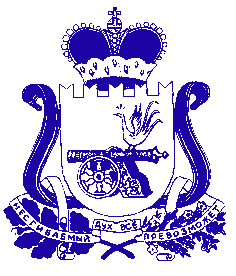 ДЕПАРТАМЕНТ  имущественных  и  земельных   Отношений  Смоленской областип р и к а з23.01.2023                                                                                                                                           № 0046В соответствии с частью 16 статьи 2 областного закона «О предоставлении земельных участков отдельным  категориям граждан на территории Смоленской области», частью 13 статьи 3 областного закона «О предоставлении земельных участков гражданам, имеющим трех и более детей, в собственность бесплатно для индивидуального жилищного строительства на территории Смоленской области», постановлением Администрации Смоленской области от 05.04.2013 № 221 «Об утверждении Порядка формирования перечня земельных участков, предоставляемых гражданам, поставленным на учет граждан, имеющих право на предоставление земельного участка в собственность бесплатно, для индивидуального жилищного строительства; перечня земельных участков, предоставляемых гражданам, поставленным на учет граждан, имеющих право на предоставление земельного участка в собственность бесплатно, для ведения личного подсобного хозяйства (с возведением жилого дома); перечня земельных участков, предоставляемых гражданам, поставленным на учет граждан, имеющих право на предоставление земельного участка в собственность бесплатно, для ведения садоводства, огородничества; перечня земельных участков для предоставления в собственность граждан, имеющих трех и более детей, бесплатно из земель, находящихся в государственной собственности Смоленской области, и из земельных участков, находящихся в федеральной собственности, полномочия по управлению и распоряжению которыми переданы органам государственной власти Смоленской области в целях бесплатного предоставления таких земельных участков гражданам, имеющим трех и более детей, для жилищного строительства»п р и к а з ы в а ю:1. Утвердить перечень земельных участков, предоставляемых гражданам, поставленным на учет граждан, имеющих право на предоставление земельного участка в собственность бесплатно, для ведения личного подсобного хозяйства        (с возведением жилого дома), согласно приложению № 1.2. Утвердить перечень земельных участков для предоставления                                в собственность граждан, имеющих трех и более детей, бесплатно из земель, находящихся в государственной собственности Смоленской области, и из земельных участков, находящихся в федеральной собственности, полномочия по управлению и распоряжению которыми переданы органам государственной власти Смоленской области в целях бесплатного предоставления таких земельных участков гражданам, имеющим трех и более детей, для жилищного строительства, согласно приложению № 2.3. Признать утратившим силу приказ начальника Департамента имущественных и земельных отношений Смоленской области от 30.09.2021 № 0996 «Об утверждении перечня земельных участков, предоставляемых гражданам, поставленным на учет граждан, обладающих правом на получение земельного участка в собственность бесплатно, для индивидуального жилищного строительства; перечня земельных участков, предоставляемых гражданам, поставленным на учет граждан, обладающих правом на получение земельного участка в собственность бесплатно, для ведения личного подсобного хозяйства        (с возведением жилого дома); перечня земельных участков для предоставления в собственность граждан, имеющих трех и более детей, бесплатно из земель, находящихся в государственной собственности Смоленской области, и из земельных участков, находящихся в федеральной собственности, полномочия по управлению  и  распоряжению  которыми переданы органам государственной власти Смоленской области в целях бесплатного предоставления таких земельных участков гражданам, имеющих трех и более детей, для жилищного строительства».И.о. начальника Департамента                                                               Т.В. ЯковенковаПЕРЕЧЕНЬземельных участков, предоставляемых гражданам, поставленным на учет граждан, имеющих право на предоставление земельного участка                          в собственность бесплатно, для ведения личного подсобного хозяйства                (с возведением жилого дома)ПЕРЕЧЕНЬземельных участков для предоставления в собственность граждан, имеющих трех и более детей, бесплатно из земель, находящихся в государственной собственности Смоленской области, и из земельных участков, находящихся в федеральной собственности, полномочия по управлению и распоряжению которыми переданы органам государственной власти Смоленской области в целях бесплатного предоставления таких земельных участков гражданам, имеющим трех и более детей, для жилищного строительстваОб утверждении перечня земельных участков, предоставляемых гражданам, поставленным на учет в качестве лица, имеющего право на предоставление земельного участка в собственность бесплатно, для ведения личного подсобного хозяйства (с возведением жилого дома); перечня земельных участков для предоставления в собственность граждан, имеющих трех и более детей, бесплатно из земель, находящихся в государственной собственности Смоленской области, и из земельных участков, находящихся в федеральной собственности, полномочия по управлению и распоряжению которыми переданы органам государственной власти Смоленской области в целях бесплатного предоставления таких земельных участков гражданам, имеющих трех и более детей, для жилищного строительстваПриложение № 1к приказу начальника Департамента имущественных и земельных отношений Смоленской области от 23.01.2023 № 0046№п/пМестоположение земельного участкаКадастровыйномерПлощадь(кв.м)РазрешенноеиспользованиеОбременения, ограничивающие его использование1Смоленская область, Монастырщинский район,                  пос. Монастырщина,                   пер. Автомобилистов,                    участок № 267:12:0010407:1091 680для ведения личного подсобного хозяйстванет2.Смоленская область, Монастырщинский район,                    пос. Монастырщина,                                пер. Автомобилистов,                     участок № 467:12:0010407:1081 500для ведения личного подсобного хозяйстванет3.Смоленская область, Монастырщинский район,                  пос. Монастырщина,                                пер. Автомобилистов,                  участок № 667:12:0010407:1101 500для ведения личного подсобного хозяйстванетПриложение № 2к приказу начальника Департамента имущественных и земельных отношений Смоленской области от 23.01.2023 № 0046№п/пМестоположение земельного участкаКадастровыйномерПлощадь(кв.м)РазрешенноеиспользованиеОбременения, ограничивающие его использование1Смоленская область, Духовщинский район,                            г. Духовщина, ул. Смоленская, участок № 967:07:0200201:1581 909для индивидуального жилищного строительстванет2Смоленская область, Духовщинский район,                            г. Духовщина, ул. Смоленская, участок № 1267:07:0200201:1601 609для индивидуального жилищного строительстванет3Смоленская область, Духовщинский район,                            г. Духовщина, ул. Смоленская, участок № 1467:07:0200201:1591 590для индивидуального жилищного строительстванет4Смоленская область, Духовщинский район,                          п. Озерный, ул. Парковая, участок № 1667:07:0190106:181 500для индивидуального жилищного строительстванет5Смоленская область, Духовщинский район,                            п. Озерный, ул. Парковая, участок № 1967:07:0190106:141 500для индивидуального жилищного строительстванет6Смоленская область, Духовщинский район,                           п. Озерный, ул. Парковая, участок № 2067:07:0190106:151 500для индивидуального жилищного строительстванет7Смоленская область, Духовщинский район,                          п. Озерный, ул. Парковая, участок № 2367:07:0190106:201 500для индивидуального жилищного строительстванет8Смоленская область, Духовщинский район,                            п. Озерный, ул. Парковая, участок № 2467:07:0190106:171 500для индивидуального жилищного строительстванет9Смоленская область, Духовщинский район,                            п. Озерный, ул. Парковая, участок № 2767:07:0190106:161 560для индивидуального жилищного строительстванет10Смоленская область, Духовщинский район,                           п. Озерный, ул. Парковая, участок № 2867:07:0190106:191 409для индивидуального жилищного строительстванет11Смоленская область, Духовщинский район,                              г. Духовщина, ул. Смоленская, участок № 167:07:0200201:1531 530для индивидуального жилищного строительстванет12Смоленская область, Духовщинский район,                                  г. Духовщина, ул. Смоленская, участок № 267:07:0200201:1611 535для индивидуального жилищного строительстванет13Смоленская область, Духовщинский район,                                      г. Духовщина, ул. Смоленская, участок № 367:07:0200201:1561 554для индивидуального жилищного строительстванет14Смоленская область, Духовщинский район,                                 г. Духовщина,                                     ул. Смоленская, участок № 467:07:0200201:1552 000для индивидуального жилищного строительстванет15Смоленская область, Духовщинский район,                                 г. Духовщина, ул. Смоленская, участок № 667:07:0200201:1521 902для индивидуального жилищного строительстванет16Смоленская область, Духовщинский район,                             г. Духовщина, ул. Смоленская, участок № 767:07:0200201:1572 118для индивидуального жилищного строительстванет17Смоленская область, Духовщинский район,                                   г. Духовщина, ул. Смоленская, участок № 867:07:0200201:1542 000для индивидуального жилищного строительстванет